Արձանագրություն«Նյու Իդա» ընկերության կողմից ներկայացված ՀՀ Կոտայքի մարզի Սոլակի ածխաթթվային հանքային ջրի հանքավայրի թիվ 34/70 հորատանցքից հանքային ջրի արդյունահանման աշխատանքների՝ շրջակա միջավայրի վրա ազդեցության նախնական գնահատման հայտի վերաբերյալ հանրային 3-րդ քննարկման3.07.2018Հանրային քննարկումը կազմակերպվել էր Բջնիի վարչական ղեկավարի նստավայրում: Քննարկմանը ներկա էին «Նյու Իդա» ընկերության ներկայացուցիչներ Յուրի Սարգսյանն ու Արսեն Թավադյանը, Բջնիի վարչական ղեկավար Արմեն Մաթևոսյանը, համայնքապետարանի աշխատակիցներ, ավագանու անդամներ, բնակիչներ: Հանրային քննարկման սկզբում վարչական ղեկավար Արմեն Մաթևոսյանը բնակիչներին ներկայացրեց հանրային քննարկման ընթացակարգը:  Նշեց, որ գյուղի բնակիչները մեծ ոգևորությամբ են սպասում հանքային ջրի հանքավայրի շահագործմանը:Ընկերության փաստաբան Արսեն Թավադյանն էլ խոսեց 3-րդ հանրային լսումներից հետո ընկերության աշխատանքների մասին:Հանրային քննարկման վերջում խոսեցին նաև ավագանու անդամները՝ ևս մեկ անգամ տալով իրենց համաձայնությունը  «Նյու Իդա»  ընկերության աշխատանքներին:Քննարկումների պատասխանատու՝                                   համայնքի ղեկավար Հակոբ Շահգալդյան  Վարող՝                                                  Բջնիի վարչական ղեկավար      Արմեն ՄաթևոսյանԱրձանագրող՝                                                               Սաթենիկ Բալաբեկյան   «Նյու Իդա» ընկերության լիազորված անձ՝                     Արսեն Թավադյան                                 
ՀԱՅԱՍՏԱՆԻ ՀԱՆՐԱՊԵՏՈՒԹՅՈՒՆ 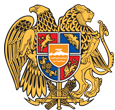 ԿՈՏԱՅՔԻ ՄԱՐԶ ՉԱՐԵՆՑԱՎԱՆԻ ՀԱՄԱՅՆՔԱՊԵՏԱՐԱՆ
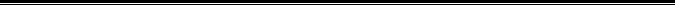 
ՀԱՅԱՍՏԱՆԻ ՀԱՆՐԱՊԵՏՈՒԹՅՈՒՆ ԿՈՏԱՅՔԻ ՄԱՐԶ ՉԱՐԵՆՑԱՎԱՆԻ ՀԱՄԱՅՆՔԱՊԵՏԱՐԱՆ
ՀՀ, Կոտայքի մարզ, ք. Չարենցավան 2501, 
Կ.Դեմիրճյանի անվ. հրապարակ 1,
Հեռ. (226) 43434,
Էլ. փոստ charentsavan.kotayq@mta.gov.am